Giv et godt gys …     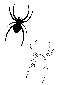 Dette er den perfekte årstid til at skrive et godt gys. Men hvorfor ikke gøre det til en sjov udfordring, hvor både du og dit barn selv skriver et godt gys. Du kan slå tonen an, ved at printe stemningsbilleder ud fra nettet og hænge op til inspiration, forskellige steder i huset. Edderkopper på badeværelset og skelletter i skabet. På den måde sættes der for alvor gang i fantasien hos alle mand. Denne skriveopgave er lavet med henblik på at motivere dit barns skrivelyst og skriveglæde. Pas på med at overtage dit barns tekst, ved at komme med gode ideer til forbedringer. Lad dit barns tekst være fuldstændig dets eget. På den måde kan det også være 100% stolt af det færdige resultat, når I skal læse højt for hinanden. Du kan med din egen tekst inspirere dit barn. Hvis dit barn i de næste dage kommer for at få hjælp til at stave et ord eller skabe lidt struktur i teksten, så er det selvfølgeligt fint at hjælpe. Men træk dig hurtigt igen. Da det skal være barnets tekst. Vi har skrevet tre forskellige oplæg, der hver især kan fungere som indledninger til jeres historier. Vi foreslår, at du/ I læser dem alle tre højt. Derefter vælger I hver især den indledning, som I ønsker at skrive resten af teksten til. Der er lavet en ”værktøjskasse” på sidste side, med redskaber til at skrive et godt gys.Teksterne skal være færdige til d. 31.10.15, og så læser vi hver vores tekst højt for hinanden. På denne måde gøres skriftsproget funktionelt og motiverer forhåbentligt dit barn til at udforske det skriftlige univers nærmere.Nogle vil elske at skrive på pc, andre vil hellere skrive i hånden.               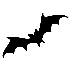                                                     Rigtig god skrivelyst...	Oplæg 1Jeg havde lige sat den sidste tallerken i opvaskeren. Mor og far var kørt for mindre end 10 min. siden. De havde været sent på den. De spiller badminton med Mogens og Hanne hver tirsdag aften kl. 19.00, henne i den lokale hal.Emilie, min storesøster, var taget over til en veninde efter skole og kom ikke hjem foreløbigt. Hvis det altså gik, som det plejede med hende. Så jeg var helt alene hjemme, hvilket jeg faktisk godt kan lide. Jeg elsker stilhed. Da jeg havde lukket lågen til opvaskemaskinen, fangede noget uden for køkkenvinduet mit blik. Der var helt mørkt derude, men alligevel kunne jeg ane noget gå rundt over i naboens have…Oplæg 2Jeg havde en drøm i nat. Eller det var vel nærmere et mareridt. For jeg vågnede helt badet i kold sved og hjertebanken. Jeg drømte, at jeg blev forfulgt af en stor lyserød høne. Jeg løb og løb, men til min skræk, så kom jeg ingen vegne.Da jeg løber der på skovstien, kommer der en stor lydløs ugle susende lige ned mod mig. Jeg mærker kløerne i mit nakkeskind, men inden den får mig løftet op, vågner jeg og falder til ro ved tanken om, at mor og far ligger lige inde ved siden af og at der ikke er noget i hele verden, der kan gøre mig ondt.  Jeg lukker øjnene igen og prøver at falde i søvn, men inden det lykkes, hører jeg lyden af noget der banker. Jeg sætter mig op i sengen og …Oplæg 3Nu er jeg voksen. Med hus og hund og hundrede ting at gøre. Men sådan har det jo ikke altid været. Tvillingerne bliver 10 år om en uge. Lige nu ligger de så helt utroligt stille i hver deres seng. Stilhed før storm. Sådan er det hver aften. I morgen går det løs igen. Med madpakker og hul på knæene og gråd og pudekamp og bål i haven. Og vasketøj, og aftensmad og hulebyggeri. Og ukrudt og nullermænd og kys og kram. Og ”jeg elsker jer op til månen og tilbage igen” og ”Hvem mon der har lagt en lort på muldvarpens hoved-jokes”. Og stille snorken og ro til egne tanker. 10 år gammel. Det er mange år siden. Men jeg behøver bare lukke øjnene, så kan jeg med hele min krop mærke, hvordan jeg er tilbage i teltet i Clausholm skoven med Frode og Ingolf. Mine to bedste venner. Mine eneste to venner. For hvad skal man med flere, når man allerede har de bedste. Det var sommerferie og vi havde endeligt fået lov at overnatte alene derude. 10 år gamle. Vi brugte alt vores fritid på at lege i skovene… Sommer og vinter. Langt væk fra de voksne med alle deres forstyrrelser. Og denne nat skulle vi 3 endelig blive i teltet hele natten. Ingen af os syntes dengang at skolen var noget videre genialt sted at være. Vi var ikke skabt til at sidde pænt, skrive endnu pænere og kunne kongerækken udenad. Til gengæld var vi vilde med alt, hvad skoven og naturen kunne lære os. Frode, Ingolf og jeg havde hurtigt fået slået vores telt op og havde lavet bålstedet, hvor vi skulle holde varmen og varme vores mad. Det var efterår og luften var kold og klar. På nær når vinden vendte og man fik røgen lige i øjnene. Vi havde aftalt, at når tusmørket faldt på, så skulle vi på skift finde på en uhyggelig historie. Vi elskede alle tre at give de andre et godt gys. Og vi elskede endnu mere at få dem. Vi havde efterhånden gjort det så mange gange, det med at sidde omkring et bål og bygge en stemning op, at vi alle tre var ret skrappe til det. Da vi sad der ved bålet med tæpper og godt humør, blev vi enige om, at Ingolf skulle starte. Og han fortalte en historie jeg aldrig tror, jeg glemmer.Den lød sådan her…Værktøjskassen til et godt gys   Print et eksemplar af værktøjskassen ud til dem, der skal skrive. Inden, imens og efter du skriver, kan det være en hjælp at du tænker over disse ting:Uhyggelige steder (en mørk skov, en klam og kold kælder, et gammelt øde slot..)Uhyggelige tidspunkter (vintermørket, den iskolde aften, i den stille nat…)Hvem skal være offeret for det uhyggelige i historien?Hvilke personer eller væsner skal levere uhyggen?Uhyggelige lyde og kropsfornemmelser (hvad sanser hovedpersonen?)Hvilke ord kan du bruge for at gøre historien mest uhyggelig? (Præcise navneord og uhyggeskabende tillægsord).Skal din historie starte stille og roligt eller på en uhyggelig måde?Hvordan skal din historie slutte? (Skal der være en slutning lige før den rigtige slutning (en falsk slutning). Måske var det hele bare et mareridt. Eller måske ikke…Husk at øve dig på at læse din historie op. Så bliver det en bedre oplevelse for    dem, der skal lytte. Og for dig selv. Øv det mindst 3 gange. Du kan evt. sætte noget musik på, der understreger den uhyggeligt stemning, når du læser din historie højt for de andre. Et lille tip hvis du kan lide denne genre. Prøv at læse nogle bøger af forfatteren Dennis Jürgensen.